Fictiedossier vmbo bovenbouwNaam: Jazzoé van OsKlas: G3ATitel: het dinerAuteur: Koch, Herman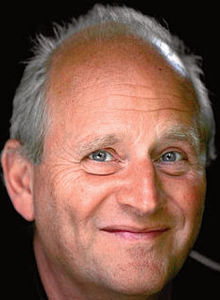 Uitgever: AnthosJaar van uitgave: 2009Beschrijving van de doos:Ik zou de doos een hout bruine kleur geven. Ook zou ik een wit tafelkleed op de bovenkant van de doos plakken en zou ik bordjes, vorken, lepels en glazen op het tafelkleed plakken. Beschrijving van de doos:Ik zou de doos een hout bruine kleur geven. Ook zou ik een wit tafelkleed op de bovenkant van de doos plakken en zou ik bordjes, vorken, lepels en glazen op het tafelkleed plakken. Verantwoording:Door dit ontwerp zal de doos op een restaurant tafel lijken. In mijn hoofd heb ik een het restaurant geprobeerd te bedenken en hoe het er waarschijnlijk uit zou zien. Het restaurant komt op mij over als een chic restaurant vandaar de kleuren samenstelling. De buitenkant van de doos verhult niks en ziet er netjes uit.Verantwoording:Door dit ontwerp zal de doos op een restaurant tafel lijken. In mijn hoofd heb ik een het restaurant geprobeerd te bedenken en hoe het er waarschijnlijk uit zou zien. Het restaurant komt op mij over als een chic restaurant vandaar de kleuren samenstelling. De buitenkant van de doos verhult niks en ziet er netjes uit.Voorwerp 1: Het probleem van de hoofdpersoon/de centrale vraag/de motor van het verhaalik zou het mobieltje van Michel Lohman in de doos stoppen.Voorwerp 1: Het probleem van de hoofdpersoon/de centrale vraag/de motor van het verhaalik zou het mobieltje van Michel Lohman in de doos stoppen.Verantwoording: Paul Lohman heeft het mobieltje van zijn zoon Michel Lohman gevonden en vind daarin een filmpje van een brandende zwerfster. Die zijn zoon en een onbekend persoon in de brand zouden hebben gezet. Dit is het duidelijke probleem die word besproken in het restaurant.Verantwoording: Paul Lohman heeft het mobieltje van zijn zoon Michel Lohman gevonden en vind daarin een filmpje van een brandende zwerfster. Die zijn zoon en een onbekend persoon in de brand zouden hebben gezet. Dit is het duidelijke probleem die word besproken in het restaurant.Voorwerp 2: HoofdpersoonIk zou een munt in de doos stoppenVoorwerp 2: HoofdpersoonIk zou een munt in de doos stoppenVerantwoording:Paul Lohman is een ex-geschiedenis leraar die in het verleden een aantal keren flink uit zijn dak gegaan is als hij een woedeaanval kreeg. Hij is uit het onderwijs gegaan, maar hij heeft zijn gevoelens niet altijd onder controle. Zo heeft hij zijn broer eens een pan macaroni op de kop geslagen en hij heeft de rector van de school van Michel keihard in zijn gezicht geslagen. Hij slikt pillen voor zijn driftaanvallen. Hij doet redelijk cynisch over het restaurant waar ze eten: kleine porties en grote prijzen. Sinds kort weet hij dankzij de televisie-uitzending bij Opsporing verzocht dat zijn zoon wordt gezocht voor een aanval op een junk/zwerfster. Maar hij staat altijd loyaal achter zijn kinderen. Hij weigert Serge over te halen om in de politiek te blijven. Vandaar de munt, Paul heeft 2 compleet verschillende kanten.Verantwoording:Paul Lohman is een ex-geschiedenis leraar die in het verleden een aantal keren flink uit zijn dak gegaan is als hij een woedeaanval kreeg. Hij is uit het onderwijs gegaan, maar hij heeft zijn gevoelens niet altijd onder controle. Zo heeft hij zijn broer eens een pan macaroni op de kop geslagen en hij heeft de rector van de school van Michel keihard in zijn gezicht geslagen. Hij slikt pillen voor zijn driftaanvallen. Hij doet redelijk cynisch over het restaurant waar ze eten: kleine porties en grote prijzen. Sinds kort weet hij dankzij de televisie-uitzending bij Opsporing verzocht dat zijn zoon wordt gezocht voor een aanval op een junk/zwerfster. Maar hij staat altijd loyaal achter zijn kinderen. Hij weigert Serge over te halen om in de politiek te blijven. Vandaar de munt, Paul heeft 2 compleet verschillende kanten.Voorwerp 3: BijfigurenIk zou franse wijn in de doos doen.Voorwerp 3: BijfigurenIk zou franse wijn in de doos doen.Verantwoording:De bijfiguren (Serge Lohman, Babette Lohman en de mensen op het feestje van Serge) ´spelen allemaal Frankrijkje´ omdat ze doen alsof de fransen ze mogen en alsof ze het ´betere leven leven´ in Frankrijk. Dit klopt alleen niet. Alleen omdat ze de naam van een bekende Franse wijn kennen denken ze geaccepteerd te worden. Verantwoording:De bijfiguren (Serge Lohman, Babette Lohman en de mensen op het feestje van Serge) ´spelen allemaal Frankrijkje´ omdat ze doen alsof de fransen ze mogen en alsof ze het ´betere leven leven´ in Frankrijk. Dit klopt alleen niet. Alleen omdat ze de naam van een bekende Franse wijn kennen denken ze geaccepteerd te worden. Voorwerp 4: TijdIk zou een foto van George Busch in de doos doen.Voorwerp 4: TijdIk zou een foto van George Busch in de doos doen.Verantwoording:Hoewel uit de verhaalgegevens niet direct duidelijk wordt in welke maand en in welk jaar zich alles afspeelt. Wordt er enkele keren gesproken over George Bush als president van Amerika, de oorlog in Irak, de rekening in euro’s. Je kunt dus aannemen dat het verhaal na 2004 speeltVerantwoording:Hoewel uit de verhaalgegevens niet direct duidelijk wordt in welke maand en in welk jaar zich alles afspeelt. Wordt er enkele keren gesproken over George Bush als president van Amerika, de oorlog in Irak, de rekening in euro’s. Je kunt dus aannemen dat het verhaal na 2004 speeltVoorwerp 5: Ruimte een roze champagne van maar liefst 10 € per glasVoorwerp 5: Ruimte een roze champagne van maar liefst 10 € per glasVerantwoording:De plaats waar dit verhaal zich afspeeld is een restaurant in Amsterdam. De plaats van handeling kunnen we afleiden uit de naam van het metrostation in de buurt waarvan de wandaad van de jongen plaatsvindt. (Slotervaart) 

De symbolische plaats van handeling is een restaurant waarvan de verteller geheim wil houden waar het is, omdat er anders mensen naar toe zullen gaan om te zien of zei er ook weer zitten. Het is een luxe restaurant en het grappige is dat Herman Koch een lichtvoetige ironische stijl gebruikt waarmee dit type restaurant ook een beetje te “kakken wordt gezet.” Het beschrijven van de maaltijden, de overdreven uitleg van de gerant en vooral de belachelijke prijzen van het eten zijn een doorn in het oog van de verteller Paul Lohman en die kritiek steekt hij niet onder stoelen of banken. Het geeft de roman een ironische ondertoon bij dit moreel zware onderwerp. De roze champagne was de eerste wegegever van het restaurant waar dit verhaal zich afspeelt.Verantwoording:De plaats waar dit verhaal zich afspeeld is een restaurant in Amsterdam. De plaats van handeling kunnen we afleiden uit de naam van het metrostation in de buurt waarvan de wandaad van de jongen plaatsvindt. (Slotervaart) 

De symbolische plaats van handeling is een restaurant waarvan de verteller geheim wil houden waar het is, omdat er anders mensen naar toe zullen gaan om te zien of zei er ook weer zitten. Het is een luxe restaurant en het grappige is dat Herman Koch een lichtvoetige ironische stijl gebruikt waarmee dit type restaurant ook een beetje te “kakken wordt gezet.” Het beschrijven van de maaltijden, de overdreven uitleg van de gerant en vooral de belachelijke prijzen van het eten zijn een doorn in het oog van de verteller Paul Lohman en die kritiek steekt hij niet onder stoelen of banken. Het geeft de roman een ironische ondertoon bij dit moreel zware onderwerp. De roze champagne was de eerste wegegever van het restaurant waar dit verhaal zich afspeelt.Voorwerp 6: SpanningHet youtube filmpje waar de daden van michel en rick op staat.Voorwerp 6: SpanningHet youtube filmpje waar de daden van michel en rick op staat.Verantwoording:In deze roman van Herman Koch staat het dilemma van ouders centraal waarin die kunnen komen te verkeren wanneer hun kinderen iets slechts doen veroorzaken. Michel en Rick hebben in een bui van onwetendheid een zwerfster gedood. De dood van de vrouw vergoelijken doordat ze zo ‘stonk” en daarmee eigenlijk om haar dood had gevraagd. Bovendien konden ze niet weten dat er nog lege benzinedampen in de jerrycan zaten. Hoever mogen ouders gaan in de bescherming van hun kinderen, wanneer die een misdaad hebben gepleegd? Met dat probleem worstelen de vier ouders die bovendien nog een familieband met elkaar hebben. Het meest ligt de nadruk op de ouders van Michel, die een bijna oedipale band met zijn moeder heeft. Misschien (suggereert de verteller) is hij geen biologische zoon van Paul (het verslag van het vruchtwateronderzoek) Toch blijkt ook Paul volledig op de hoogte zijn van wat Michel heeft uitgespookt: het filmpje op YouTube laat daarover geen misverstanden bestaan. Het liefst stopt Paul alles in de doofpot net als zijn vrouw Claire. Vandaar dat de flashbacks met de fietshandelaar en met de rector op school nuttig zijn omdat ze de kern van de thematiek aangeven. Uit de discussie van Paul met de rector is het volgende citaat op blz. 262/263 : Ik stond voor het dilemma waarvoor iedere ouders zich vroeg of laat geplaatst ziet: je wilt uiteraard je kind verdedigen, je komt voor je kind op , maar je moet dat niet al te krachtig doen en al helemaal niet welbespraakt- je moet ze niet klemzetten. De onderwijzers en docenten zullen je laten uitspreken, maar daarna wraak nemen op je kind. “Het Diner” is een boeiende roman over loyaliteit van ouders ten opzichte van hun kind, verzwegen familiegeheimen, zinloos geweld, eigenaardige liefdesrelaties, eigenbelang, veinzen. Allemaal veroorzaakt door 1 fout/ 1 filmpje op youtubeVerantwoording:In deze roman van Herman Koch staat het dilemma van ouders centraal waarin die kunnen komen te verkeren wanneer hun kinderen iets slechts doen veroorzaken. Michel en Rick hebben in een bui van onwetendheid een zwerfster gedood. De dood van de vrouw vergoelijken doordat ze zo ‘stonk” en daarmee eigenlijk om haar dood had gevraagd. Bovendien konden ze niet weten dat er nog lege benzinedampen in de jerrycan zaten. Hoever mogen ouders gaan in de bescherming van hun kinderen, wanneer die een misdaad hebben gepleegd? Met dat probleem worstelen de vier ouders die bovendien nog een familieband met elkaar hebben. Het meest ligt de nadruk op de ouders van Michel, die een bijna oedipale band met zijn moeder heeft. Misschien (suggereert de verteller) is hij geen biologische zoon van Paul (het verslag van het vruchtwateronderzoek) Toch blijkt ook Paul volledig op de hoogte zijn van wat Michel heeft uitgespookt: het filmpje op YouTube laat daarover geen misverstanden bestaan. Het liefst stopt Paul alles in de doofpot net als zijn vrouw Claire. Vandaar dat de flashbacks met de fietshandelaar en met de rector op school nuttig zijn omdat ze de kern van de thematiek aangeven. Uit de discussie van Paul met de rector is het volgende citaat op blz. 262/263 : Ik stond voor het dilemma waarvoor iedere ouders zich vroeg of laat geplaatst ziet: je wilt uiteraard je kind verdedigen, je komt voor je kind op , maar je moet dat niet al te krachtig doen en al helemaal niet welbespraakt- je moet ze niet klemzetten. De onderwijzers en docenten zullen je laten uitspreken, maar daarna wraak nemen op je kind. “Het Diner” is een boeiende roman over loyaliteit van ouders ten opzichte van hun kind, verzwegen familiegeheimen, zinloos geweld, eigenaardige liefdesrelaties, eigenbelang, veinzen. Allemaal veroorzaakt door 1 fout/ 1 filmpje op youtube